令和３年度「ライフデザインの描き方セミナー」募集要項１．趣旨・目的大阪府では、男女が持てる力を存分に発揮し、あらゆる分野で活躍できる社会の形成をめざし、様々な啓発事業を実施するなど、オール大阪で女性の活躍推進の機運醸成に努めている。その一環として、就業前の生徒・学生を対象に「ライフデザインの描き方セミナー」を実施し、出産・育児などのライフイベントと仕事との両立や、「夫は外で働き、妻は家庭を守るべき」といった固定的性別役割分担意識の解消について理解を深め、自分らしい「働き方・生き方」について選択できる能力を培うとともに、就業への意欲を高めてもらう。２．実施概要（1）対象者府内の高等学校、支援学校（高等部）、短期大学、大学、専門学校の生徒・学生及び学校関係者（概ね40人以上）※女性のみ、男性のみでも実施可能（2）実施時期令和3年10月～令和4年2月ごろ（大阪府と実施校が協議のうえ決定）（3）プログラム例（別紙参照）・講義（女性活躍推進、男性の家事・育児参加、ライフデザインについての現状・課題　等）・ロールモデルによる発表（企業における取組、自身の経験　等）・ロールモデルによるトークセッション・ロールモデルを交えてのグループワーク　　　（上記を組み合わせて実施することも可能。詳細は大阪府と実施校が協議のうえ決定）（4）講師例・大阪府職員・企業で働く人（経営者、管理職、子育て中の一般社員　等）・仕事と家庭の両立を実践している人　（講師の職業や性別等、詳細は大阪府と実施校が協議のうえ決定する）（5）大阪府及び実施校の役割分担・大阪府：セミナーの企画・実施、講師派遣、アンケートの実施・集計　等・実施校：会場の確保、生徒・学生への周知・参加者とりまとめ、当日の運営等への協力　等３．募集・選考（1）応募方法応募用紙（別添様式・ホームページからもダウンロード可）に必要事項を明記のうえ、E-mail又はFaxにて下記申込先まで送付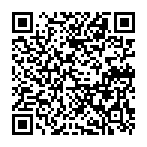 応募用紙は、URLまたはQRコードのページからダウンロードいただけます。　　URL　http://www.pref.osaka.lg.jp/danjo/topic/design.html（2）応募締切令和3年5月31日（月）まで※ただし、予定数（3校程度）に達しなかった場合は、引き続き募集（3）選考方法・選考通知大阪府府民文化部男女参画・府民協働課において応募内容を総合的に審査し、実施校を決定する。5月31日までの応募についての選定結果は、6月中旬ごろまでに連絡する。【参考】令和２年度「ライフデザインの描き方セミナー」実施概要　■大阪府立東淀川高等学校日時：令和2年6月30日（火）10：40～12：30対象：同校2年生（幼児教育コース）内容：講義「女性活躍推進の現状と課題」（講師：大阪府職員）　　　　ロールモデルによるトークセッション（出演：企業の管理職等。男女各1人）講義&グループワーク（性別にとらわれず考えてみよう）■大阪教育大学附属高等学校池田校舎日時：令和2年9月1日（火）14：15～16：05対象：同2年生内容：講義「女性活躍推進の現状と課題」（講師：大阪府職員）　　　　ロールモデルによるトークセッション（出演：企業の管理職等。男女各1人）　　　　ロールプレイング（男性の育児休業取得について）■大阪教育大学日時：令和2年11月17日（火）10：35～12：05、12：55～14：25　　　令和2年11月20日（金）18：00～19：30対象：大学生、府立八尾高校の生徒（授業の一環として参加）内容：講義「女性活躍推進の現状と課題」（講師：大阪府職員）　　　  ロールモデルによる講演（出演：企業の役員　女性1人）　　　　グループワーク（男女共同参画社会について）